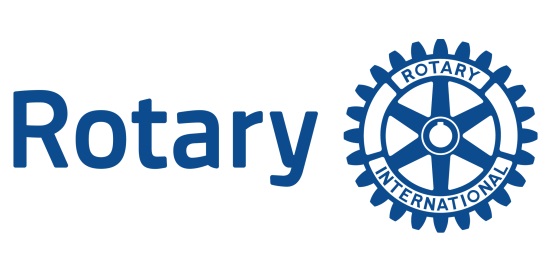 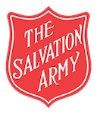 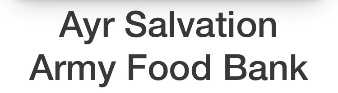 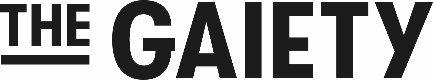 ANNUAL CHARITY GOLF DAY FRIDAY 5th MAY 2023This year the main beneficiaries are:Ayr Salvation Army Food Bank – providing essential food supplies to the needyThe Gaiety Youth Theatre – offering free places to those who cannot afford to payWe are entering a team this year at a cost of £220.00           Yes / NoWe wish to  sponsor a hole at a cost of £125.00                      Yes /NoCOMPANY/ TEAM NAME   ______________________________________________________ADDRESS                              ______________________________________________________			   ______________________________________________________CONTACT NAME               	_______________________________________________________TELEPHONE NUMBER       	__________________________________________________________E-MAIL ADDRESS              	_______________________________________________________Bank Transfer to 801239  00114287 Account name is Ayr Rotary Club (Benevl Fd)". Please quote the Team Name!!Please return this form (and cheque if you cannot use BACS)  by post or email  to:Charlie Steele, 57 Auchendoon Crescent, Ayr KA7 4AT   (Telephone 07880 554614)Email :  golf@rotaryclubofayr.org       …………………………………………………………………………………………………	Maximum Playing Handicap – Men 28, Women 36. Handicaps will be based on your handicap index. In the absence of a Scottish Golf handicap, the maximum will be 18 for Men, 26 for Women.		STABLEFORD RULES APPLY - FULL HANDICAP WILL BE USED.Scoring will be on the basis of the two best net points scores of the team for all eighteen holes.Shotgun Start at 9.30am.  Please complete play by 1.30pm.District 1230 Club No.357 Chartered 1931, Member Club of Rotary InternationalThe Rotary Club of Ayr Benevolent Fund, a registered charity No. SCO13822